Birimi                    :AmbarGörevAdı              : Taşınır Kayıt Kontrol YetkilisiAmiri                     :İdari ve Mali Himetler MüdürüÜst Amiri	:Başhekim Görev devri:         Diğer görevlendirilen memurGÖREV AMACI:Harcama yetkililerince, taşınır kayıt ve işlemlerini ilgili yönetmelikte belirtilen usule uygun şekilde yapmak.TEMEL İŞ,YETKİ VE SORUMLULUKLARIKurumun tüm taşınırlarını teslim alan,koruyan, kullanım yerlerine teslim eden,yönetmelik hükümlerine göre gerekli kayıtlarıtutan, belge ve cetvelleri düzenleyen ve bu hususlarda doğrudan harcama yetkilisine karşı sorumlu olan görevli memurdur.Harcama birimince edinilen taşınırlardan muayene ve kabulü yapılanları cins ve niteliklerine göre sayarak, tartarak, ölçerek teslim almak, doğrudan tüketilmeyen ve kullanıma verilmeyen taşınırları sorumluluğundaki ambarlarda muhafaza etmek.Muayene ve kabul işlemi hemen yapılamayan taşınırları kontrol ederek teslim almak, bunların kesin kabulü yapılmadan kullanıma verilmesini önlemek.Taşınırların giriş ve çıkışına ilişkin kayıtları tutmak, bunlara ilişkin belge ve cetvelleri düzenlemek ve taşınır yönetim hesap cetvellerini konsolide görevlisine göndermek.Tüketime veya kullanıma verilmesi uygun görülen taşınırları ilgililere teslim etmek.Taşınırların yangına, ıslanmaya, bozulmaya, çalınmaya ve benzeri tehlikelere karşı korunması için gerekli tedbirleri almak ve alınmasını sağlamak.Ambarda çalınma veya olağanüstü nedenlerden dolayı meydana gelen azalmaları harcama yetkilisine bildirmek.Ambar sayımını ve stok kontrolünü yapmak, harcama yetkilisince belirlenen asgarî stok seviyesinin altına düşen taşınırları harcama yetkilisine bildirmek.Kullanımda bulunan dayanıklı taşınırları bulundukları yerde kontrol etmek, sayımlarını yapmak ve yaptırmak.Harcama biriminin malzeme ihtiyaç planlamasının yapılmasına yardımcı olmak.Kayıtlarını tuttuğu taşınırların yönetim hesabını hazırlamak ve harcama yetkilisine sunmak.Ayrıca taşınır kayıt ve kontrol yetkilileri, sorumluluklarında bulunan ambarlarda kasıt, kusur, ihmal veya tedbirsizlikleri nedeniyle meydana gelen kayıp ve noksanlıklardan sorumludurlar.Taşınır kayıt ve kontrol yetkilileri sorumluluklarında bulunan ambarları devir ve teslim etmeden görevlerinden ayrılamazlar.Bölümlerinde tespit ettiği uygunsuzluklarla ilgili DÖF ( Düzeltici Önleyici Faaliyet) başlatmak.Kalite Yönetim Sistemi şartlarına uygun çalışır.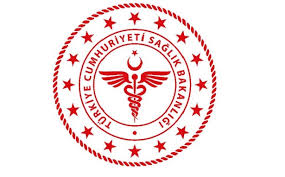 SAVUR PROF. DR. AZİZ SANCAR İLÇE DEVLET HASTANESİTAŞINIR KAYIT KONTROL YETKİLİSİ GÖREV YETKİ VE SORUMLULUKLARISAVUR PROF. DR. AZİZ SANCAR İLÇE DEVLET HASTANESİTAŞINIR KAYIT KONTROL YETKİLİSİ GÖREV YETKİ VE SORUMLULUKLARISAVUR PROF. DR. AZİZ SANCAR İLÇE DEVLET HASTANESİTAŞINIR KAYIT KONTROL YETKİLİSİ GÖREV YETKİ VE SORUMLULUKLARISAVUR PROF. DR. AZİZ SANCAR İLÇE DEVLET HASTANESİTAŞINIR KAYIT KONTROL YETKİLİSİ GÖREV YETKİ VE SORUMLULUKLARISAVUR PROF. DR. AZİZ SANCAR İLÇE DEVLET HASTANESİTAŞINIR KAYIT KONTROL YETKİLİSİ GÖREV YETKİ VE SORUMLULUKLARISAVUR PROF. DR. AZİZ SANCAR İLÇE DEVLET HASTANESİTAŞINIR KAYIT KONTROL YETKİLİSİ GÖREV YETKİ VE SORUMLULUKLARISAVUR PROF. DR. AZİZ SANCAR İLÇE DEVLET HASTANESİTAŞINIR KAYIT KONTROL YETKİLİSİ GÖREV YETKİ VE SORUMLULUKLARISAVUR PROF. DR. AZİZ SANCAR İLÇE DEVLET HASTANESİTAŞINIR KAYIT KONTROL YETKİLİSİ GÖREV YETKİ VE SORUMLULUKLARI KODUKU.YD.38YAYIN TARİHİ01.01.2018REVİZYON TARİHİ 18.01.2022REVİZYON NO01SAYFA SAYISI 01HAZIRLAYANKONTROL EDENONAYLAYANKalite Yönetim Direktörüİdari ve Mali İşler Müdür V.BaşhekimTürkan GELENVeysel ŞAŞMAZOğuz ÇELİK